REQUERIMENTO Nº 1000/2018 Requer informações acerca do recurso federal conquistado através de convênio transferido ao município de Santa Bárbara d´Oeste “verba impositiva” por meio do oficio de nº 04/2017.Senhor Presidente,Senhores Vereadores, CONSIDERANDO que o Poder Legislativo Municipal, através de seus membros legalmente eleitos pela população, tem como uma de suas atribuições fiscalizarem o Poder Executivo Municipal no âmbito de seus atos, e ainda que o Poder Legislativo ocupa papel preponderante no controle e fiscalização dos negócios municipais;CONSIDERANDO que, este vereador desde o inicio de 2017, esteve buscando através de emendas parlamentares recursos financeiros para a construção de uma nova ponte na Estrada da Cachoeira, no bairro São Joaquim, e após visita desse vereador no gabinete do Senhor Deputado Estadual Edmir Chedid e Deputado Federal Marcelo Squassioni, foi então viabilizado uma verba no valor de R$ 500.000,00 (quinhentos mil reais) para o município de Santa Bárbara d’Oeste, para investimento em obras de recuperação e construção da referida ponte;CONSIDERANDO por fim que é preciso ter transparência nos atos da Administração Pública, assim, é primordial dar ciência ao cidadão para que este obtenha as informações necessárias;REQUEIRO que, nos termos do Art. 10, Inciso X, da Lei Orgânica do município de Santa Bárbara d’Oeste, combinado com o Art. 63, Inciso IX, do mesmo diploma legal, seja oficiado o Excelentíssimo Senhor Prefeito Municipal para que encaminhe a esta Casa de Leis as seguintes informações: 1º) Referente a solicitação desse vereador que esteve buscando através de emendas parlamentares recursos financeiros para investimentos em obras, e após diversas  reuniões com deputado estadual e deputado federal, conquistou uma verba de R$ 500.000,00 (quinhentos mil reais)  para o município, o cadastro no Sistema SICONV foi realizado pela Administração?  2º) Sendo a resposta positiva ao item 1º, qual foi a data do referido cadastramento junto ao SICONV? 3º) Sendo a resposta negativa ao item 1º, justificar o motivo;4º) A Administração Pública teve conhecimento sobre a conquista desse recurso ora solicitada por esse vereador através de emenda parlamentar? E ainda teve conhecimento quanto à necessidade do cadastramento junto ao sistema SICONV que deveria ocorrer até o dia 29 de março de 2018?  5º) Enviar cópia do cadastro e ou contrato realizado junto ao Ministério das Cidades no SICONV?6º) O recurso transferido ao município já esta liberado? Desde qual data? 7º) Sendo a resposta negativa ao item 6, em que fase se encontra a liberação do recurso transferido ao município? 8º) Em que fase se encontra o recurso de R$ 500.000,00 que foi transferido ao município? Informar todo o trâmite do processo;9º) Informar os responsáveis na Administração Pública, caso queiramos alguma informação sobre o trâmite do processo; Informar de qual forma podemos acompanhar o processo;10º) O montante de R$ 500.000,00, será viabilizado para investimentos em obras recuperação e construção de uma nova ponte na Estrada da Cachoeira no bairro São Joaquim?  11º) Sendo a resposta positiva ao item10º, informar a previsão de inicio; 12º) Sendo a resposta negativa ao item 11º, justificar; e ainda informar em qual área / setor será investido;13º) Outras informações que julgar relevantes.Plenário “Dr. Tancredo Neves”, em 24 de julho de 2018.JESUS VENDEDOR-Vereador / Vice Presidente-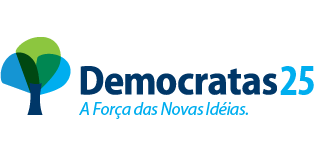 